Реализация программы «Гражданско-патриотического воспитания»Слайд 1-2 Гражданско-патриотическое воспитание способствует становлению и развитию личности, обладающей качествами гражданина и патриота своей страны.Цель  Программы Цель: создание условий для формирования личности гражданина и патриота России с присущими ему ценностями, взглядами, ориентациями, установками, мотивами деятельности и поведения. Данная цель охватывает весь педагогический процесс, пронизывает все структуры, интегрируя учебные занятия и внеурочную жизнь обучающихся, разнообразные виды деятельности. Ее достижение становится возможным через решение следующих задач: проведение обоснованной организаторской деятельности по созданию условий для эффективного патриотического воспитания школьников;формирование эффективной работы по патриотическому воспитанию, обеспечивающей оптимальные условия развития у каждого подростка, юноши и девушки верности Отечеству, готовности приносить пользу обществу и государству;утверждение в сознании и чувствах воспитанников патриотических ценностей, взглядов и убеждений, воспитание уважения к культурному и историческому прошлому России, к традициям родного края; привлечение учащихся к работе по возрождению и сохранению культурных и духовно-нравственных ценностей родного края.Слайд 3 Форма реализации ПрограммыФорма организации работы по программе в основном – коллективная, а также используется групповая и индивидуальная формы работы.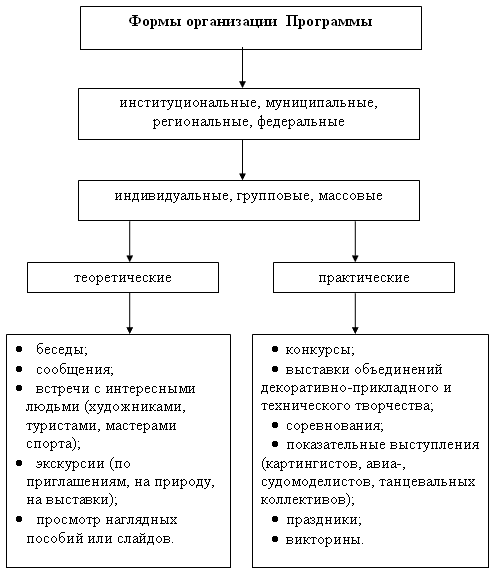     При планировании работы учитываются традиционные, институциональные, муниципальные, региональные, всероссийские мероприятия, связанные с юбилейными и государственными датами; положения институциональных, муниципальных, региональных, федеральных конкурсах.Слайд 4 Ожидаемые результаты, их социальная и воспитательная значимость:В результате реализации Программы ожидается:В учреждении, как в образовательной системе: создание работы по гражданско-патриотическому воспитанию;обогащение содержания гражданско-патриотического воспитания;вовлечение в работу гражданско-патриотического воспитания представителей всех субъектов образовательной деятельности.В образе выпускника: в познавательной сфере: развитие творческих способностей;в историко - краеведческой: осознание ответственности за судьбу страны, формирование гордости за сопричастность к деяниям предыдущих поколений; в социальной: способность к самореализации в пространстве российского государства, формирование активной жизненной позиции; знание и соблюдение норм правового государства;в духовно-нравственной сфере: осознание обучающимися высших ценностей, идеалов, ориентиров, способность руководствоваться ими в практической деятельности.Слайд 5-6 Экскурсионная работа строится на основе фондов музея Слайд 7-8 План работы музея: октябрьСлайд9 План работы музея: ноябрьСлайд10 План работы музея: декабрьСлайд11 План работы музея: январьСлайд12-13  В районном конкурсе  «Я – гражданин России» мы заняли 3 местоСлайд14 В результате этого проекта у нашей школы появился свой флаг и герб Слайд15 План работы музея: февральСлайд16 План работы музея: мартРезультативность реализации Программы измеряется степенью готовности и стремления учащихся к выполнению своего гражданского и патриотического долга. Их умением и желанием сочетать общественные и личные интересы.Конечным итогом реализации Программы должны стать формирование гражданско - патриотического сознания у школьников.Мероприятие сроки Количество участников Оказание помощи пожилым людям в рамках операции «Забота» 1-10.10 7 человек -3 класс (информационное письмо отправлено в РЦО) Развешивание плакатов, посвященных Международному дню пожилых людей по поселку 1-10.10 старшеклассники Приглашение ветеранов педагогического труда на школьный праздник, посвященный дню учителя 04.10 БушмакинаР.Б,Шерстобитова Г.Н Приглашение ветеранов педагогического труда на районный  праздник, посвященный дню учителя 04.10  Минка Л.П, Петрова Л.И. Проведение классного часа «Березовский газ. Точка отсчета» Октябрь-декабрь Обучающие 1-11 классов Подготовка материала  к классному часу  «Конституции РФ – 20 лет» В течении месяца Обучающие 1-11 классов Работа над социальным проектом в рамках районной акции «Я – гражданин России» В течении месяца Обучающие 1-11 классов Мероприятие сроки Количество участников Олимпийский урок 29.10 7  А , б классы Участие во всероссийском конкурсе рисунков «Конституция глазами детей» 30.10  4 человека Проведение классного часа «Березовский газ. Точка отсчета» Октябрь-декабрь Обучающие 1-11 классов Работа над социальным проектом в рамках районной акции «Я – гражданин России» В течении месяца Сбор  и обработка материалов Мероприятие сроки Количество участников Олимпийский урок В течении месяца Обучающие 1-11 классов Проведение классного часа «Березовский газ. Точка отсчета» декабрь Обучающие 1-11 классов Классный час  по коренным народам Севера» декабрь Обучающие 1-11 классов Классный час, посвященный 20-летию Конституции Российской Федерации декабрь Обучающие 1-11 классов Классный час, посвященный 83 годовщине образования ХМАО-Югра декабрь Обучающие 1-11 классов Подготовка материалов к отправке на районный конкурс  «Я – гражданин России», 01.12.2013 Муленкова И.А. Работа над социальным проектом в рамках районной акции «Я – гражданин России», подготовка к защите проекта В течении месяца Митин Н. (7 а) Чащин А., Чечихина К, Куванов Е., Белоногов А., Осадчук С. ( 3 а ) Мероприятие сроки Количество участников Классный час  по коренным народам Севера» Январь Обучающие 1-11 классов Классный час, посвященный 20-летию Конституции Российской Федерации Январь Обучающие 1-11 классов Классный час, посвященный 83 годовщине образования ХМАО-Югра Январь Обучающие 1-11 классов Выступление с проектом «Я - гражданин» на пед. совете «Патриотическое воспитание как одно из основных направлений деятельности школы по формированию у обучающихся гражданского сознания» 15.01.2014 группа Выступление с проектом «Я-гражданин» перед учениками школы 17.01.2014 2-4классы 5-6 классы 7-9классы группа Проведение классного часа «История праздника-23 февраля» февраль Обучающие 1-11 классов Классный час   «70 лет блокады Ленинграда» февраль Обучающие 1-11 классов Викторина «Армейский экспресс» февраль Обучающие 1-11 классов Презентация «Мужчины школьного двора»(фото, сочинение стихов) 18-22 февраля Сидорова С.Ю., Муленкова И.А. Помощь учителям в сборе материала для  районного конкурса по краеведению «История школы в истории судеб» 15-28 февраля 3 а – две работы, 4 б – 1 работа, 2 б- 1 работа Подготовка материала к краеведческому конкурсу «Широка страна моя родная» на конкурс «Ученик года» 18-22 февраля Голоднова Екатерина Подготовка странички «Где родился, там и пригодился» 18-22 февраля Голоднова Екатерина Подготовка детей к выступлению на  публичном отчете с проектом  «Я-гражданин» 27.02.14г Караченко В, Осадчук С., Куванов Е., Чечихина К, Белоногов А. Мероприятие сроки Количество участников Проведение классного часа «История праздника-8 марта » март Обучающие 1-11 классов Оформление выставки к 8 марта 1-6 марта Рук-ль музея Помощь учителям в сборе материала для  районного конкурса по краеведению «История школы в истории судеб» До 15.03 3 а – две работы, 4 б – 1 работа, 2 б- 1 работа Подготовка учащихся к выступлению на районном конкурсе по краеведению «История школы в истории судеб» До 15.03 Творческая работа Осадчук С–«Любимый учитель»; «Награды моего учителя» Белоногов Алексей исследовательская работа «Первые в первой» Шпак Сергей Подготовка учащихся к выступлению на районном научно-практической конференции 21 век. До 28.03 Исслед работа Осадчук С.; Прилепа О., Шпак С. Поздравление ветеранов с праздником весны 8 марта 8 марта Муленкова И.А. и профсоюз 